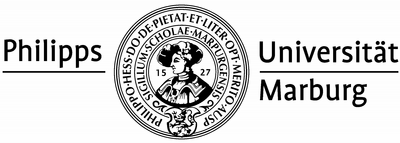 Bibliothek RechtswissenschaftenDas Juristische Seminar 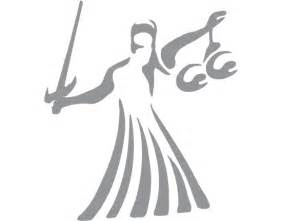 bietet Einführungen in den Bibliothekskatalog[Opac - Schulungen]Wann?Do.: 24.10.2019 Uhrzeit: 13:00Uhr bis 14:00UhrFr.: 25.10.2019 Uhrzeit: 09:00Uhr bis 10:00UhrMo.: 28.10.2019 Uhrzeit: 16:00Uhr bis 17:00UhrFr.:01.11.2019 Uhrzeit: 11:00Uhr bis 12:00UhrWo?Jura-Schulungsraum +3 0210 (alt: 304) Universitätsstraße 7, LandgrafenhausAnmeldelisten liegen im Seminar aus!Anmeldung auch über ilias.uni-marburg.de möglich!Bei Fragen schreiben Sie uns bitte eine E-Mail an: schulungen.jursem@ub.uni-marburg.deChristian Wolf        - Bibliotheksleiter –